Union particulière pour la classification internationale pour les dessins et modèles industriels (Union de Locarno)Comité d’expertsQuinzième sessionGenève, 24 – 28 janvier 2022PROJET D’ORDRE DU JOURétabli par le SecrétariatOuverture de la sessionÉlection d’un président et de deux vice-présidentsAdoption de l’ordre du jour
		Voir le présent document.Examen des propositions de modifications et de compléments à apporter à la treizième édition de la classification de Locarno
		Voir le projet LO152, annexe 1.Système de gestion de la révision (RMS)
		Voir le projet LO152, annexe 2.Prochaine session du comité d’expertsClôture de la session[Fin du document]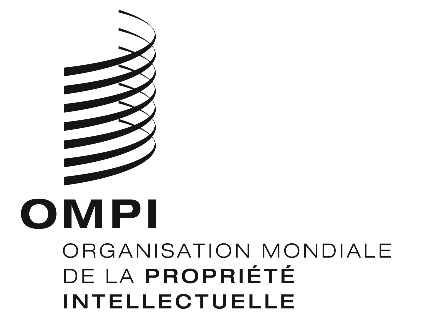 FCEL/15/1 PROV.  CEL/15/1 PROV.  CEL/15/1 PROV.  ORIGINAL:  ANGLAISORIGINAL:  ANGLAISORIGINAL:  ANGLAISDATE:  24 novembre 2021DATE:  24 novembre 2021DATE:  24 novembre 2021